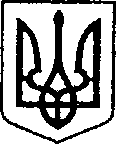 У К Р А Ї Н АЧЕРНІГІВСЬКА ОБЛАСТЬН І Ж И Н С Ь К А    М І С Ь К А    Р А Д АВ И К О Н А В Ч И Й    К О М І Т Е ТР І Ш Е Н Н Я	Від  09 грудня 2021 р.                  м. Ніжин	                           № 466Про надання повноваженьна складання протоколів проадміністративні правопорушення	Відповідно до статей 38, 42, 59, 73  Закону України «Про місцеве самоврядування в Україні», статті 219, пункту 2 частини 1 статті 255 Кодексу України про адміністративні правопорушення виконавчий комітет вирішив: Уповноважити головних спеціалістів – інспекторів з паркування відділу з благоустрою, житлових питань, паркування, роботи з органами самоорганізації населення та взаємодії з правоохоронними органами виконавчого комітету Ніжинської міської ради Чернігівської області Стрілка Бориса Владиславовича та Михальченка Михайла Савелійовича на складання протоколів та розгляд справ про адміністративні правопорушення, передбачені частинами першою, третьою і сьомою статті 122, частинами першою, другою та восьмою статті 152-1 Кодексу України про адміністративні правопорушення. Начальнику відділу з благоустрою, житлових питань, паркування, роботи з органами самоорганізації населення та взаємодії з правоохоронними органами виконавчого комітету Ніжинської міської ради Чернігівської області (Бойко Н.Г.) забезпечити оприлюднення цього рішення протягом п’яти робочих днів з дати його прийняття на офіційному сайті Ніжинської міської ради.Контроль за виконання цього рішення покласти на першого заступника міського голови з питань діяльності виконавчих органів влади Вовченка Ф.І.Міський голова 					                          Олександр КОДОЛАВізують:Начальник відділу з благоустрою,житлових питань, паркування, роботи з органами самоорганізації населеннята взаємодії з правоохоронними органами                         Наталія БОЙКОПерший заступник міського головиз питань діяльності виконавчихорганів влади							  Федір ВОВЧЕНКОКеруючий справами виконавчого комітетуНіжинської міської ради					Валерій САЛОГУБНачальник відділу юридично-кадровогозабезпечення апарату	виконавчого комітетуНіжинської міської ради					      В’ячеслав ЛЕГА